Pozvánka na automotive konferenciu NEWMATEC 2020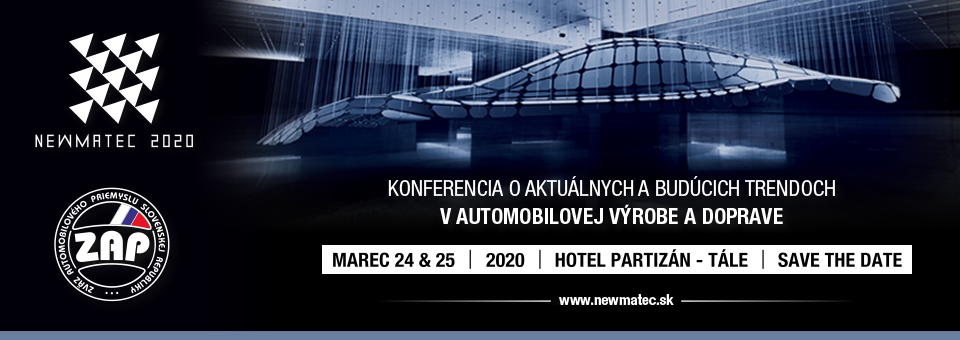 6. ročník konferencie NEWMATEC, ktorú organizuje Zväz automobilového priemyslu Slovenskej republiky sa bude opäť konať v hoteli Partizán na Táloch.Konferencia NEWMATEC 2020: Termín: 24. – 25. marec 2020Miesto podujatia: Hotel Partizán, TáleTéma: Aktuálne a budúce trendy v automobilovom priemysle a vozidláchNechajte sa inšpirovať prednáškami od:Joost Vantomme - Riaditeľ pre smart mobilitu, Európske združenie výrobcov automobilov (ACEA) Stefan Deix - Riaditeľ, European Council for Automotive R&D (EUCAR)Oliver Grünberg - Predseda predstavenstva, Volkswagen SlovakiaJan Burdinski - Výkonný riaditeľ pre vzťahy s vládou, Hyundai Motor Company Brussels OfficeGwenole Cozigou - Riaditeľ pre priemyselnú transformáciu a pokročilé hodnotové reťazce, DG GROW, Európska komisiaRaquel Piñan - Manažérka pre internacionalizáciu, Automotive Intelligence Center (AIC)Štefan Rosina - Prezident, Matador GroupRoland Sommer - Generálny riaditeľ, Asociácia Industry 4.0 v Rakúsku Milan Šlachta - Zástupca Bosch Group v Česku a na SlovenskuPetr Knap - Vedúci partner pre Automotive Sector v CEE Europe, EYIvan Kebísek - Technický riaditeľ & YFAI Tech Center Trenčín Site Leader, Yanfeng Automotive InteriorsJana Michelová - Manažér pre inovácie, Continental Automotive Systems SlovakiaPodujatím bude opäť sprevádzať Ivan Hodáč, automotive expert a bývalý dlhoročný generálny sekretár ACEA.Viac informácií a registrácia: www.newmatec.sk/registration V prípade záujmu o last-minute partnerstvo na podujatí náš kontaktujte: partnerships@congress.skTešíme sa na spoločné stretnutie na Táloch!